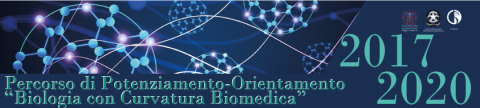 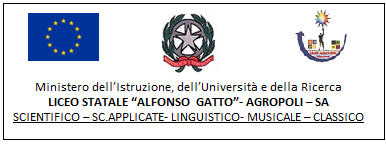 MODULO DI ADESIONE ALLE ATTIVITÀ LABORATORIALI IN MODALITÀ ALTERNANZA SCUOLA LAVOROIl/La sottoscritto/a …………………………………………..………………… nato/a ………………………………………. Il ……………… residente a………………………………….……. in via/piazza …………………………………………………… frequentante la classe 3^ sez.       in procinto di frequentare il percorso di potenziamento-orientamento “Biologia con curvatura biomedica” nel triennio 2019-2022DICHIARAdi essere a conoscenza che le attività che andrà a svolgere costituiscono parte integrante del suddetto percorso;di accettare incondizionatamente il contenuto del Regolamento deliberato dalla scuola capofila, condiviso dalla nostra istituzione scolastica e consultabile sulla piattaforma web del percorso;di essere a conoscenza delle norme comportamentali previste dal C.C.N.L., le norme antinfortunistiche e quelle in materia di privacy;di essere stato informato dalla D.S. prof.ssa Vassallo A. e dalla docente referente dell’Istituto prof.ssa Gammarano P.F. ;di essere consapevole che durante le attività didattiche interne e laboratoriali esterne è soggetto alle norme stabilite nel regolamento degli studenti dell’istituzione scolastica di appartenenza, nonché alle regole di comportamento, funzionali e organizzative della struttura ospitante;di essere a conoscenza che, nel caso si dovessero verificare episodi di particolare gravità, in accordo con la struttura ospitante si procederà in qualsiasi momento alla sospensione delle attività;di essere a conoscenza che nessun compenso o indennizzo di qualsiasi natura gli è dovuto in conseguenza della sua partecipazione al percorso;di essere a conoscenza delle coperture assicurative per la permanenza presso strutture sanitarie pubbliche o private in cui effettuare le attività laboratoriali previste dal percorso.SI IMPEGNAa rispettare rigorosamente gli orari stabiliti dalla scuola per lo svolgimento delle attività;a seguire le indicazioni dei docenti o dei medici e a fare riferimento ad essi per qualsiasi esigenza o evenienza;a tenere un comportamento rispettoso nei riguardi di tutte le persone con le quali verrà a contatto durante il percorso;a raggiungere autonomamente la sede delle strutture sanitarie in cui si svolgerà l’attività laboratoriale;ad adottare per tutta la durata delle attività laboratoriali esterne condotte in modalità di alternanza scuola-lavoro le norme comportamentali previste dal C.C.N.L.;ad osservare gli orari e i regolamenti interni della struttura ospitante, le norme antinfortunistiche, sulla sicurezza e quelle in materia di privacy.Firma studente……………………………………………………....	II sottoscritto  	………………….soggetto esercente la patria potestà dell'alunno…………………………………….…….. dichiara di aver preso visione di quanto riportato nella presente nota e di autorizzare lo/la studente/ssa  ………………………….………………………………… a partecipare alle attività previste dal percorso.Si consente il trattamento dei propri dati personali, per ragioni amministrative, ai sensi del D.Lgs.196/03.Agropoli,                                                                                                                        Firma                                                                                         ……………………………………………………………………………………………